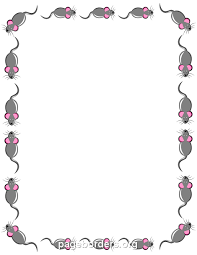 ΓΙΝΟΜΑΙ ΠΡΩΤΑΓΩΝΙΣΤΗΣΜια περιπέτεια για τον Ρωμαίο, σελ. 58- 59 , β΄ τεύχοςΦαντάσου ότι είσαι ένας από τους ήρωες της ιστορίας. Διηγήσου ό,τι συμβαίνει σε πρώτο πρόσωπο.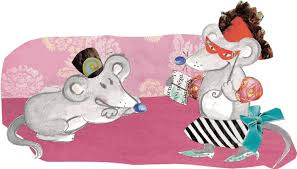 